2008 Changeover photo gallery The 2008 Changeover was held at Pennant Hills Golf Club where Outgoing President Barry Lambert handed over to Incoming President Tim Bowland




David and Jill Turnbull farewell Erica Jansakar




Club choristers Rob, Peter and Dick serenade Erika





Outgoing President Barry delivers his final address as President 




President Barry presents the Allyn Day Award to Bob Davison




President Barry presenting Paul Harrs Fellowships to Olive and Jill Turnbull




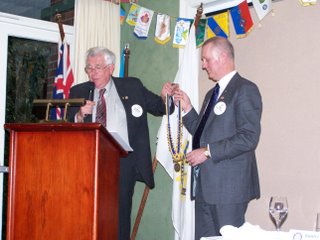 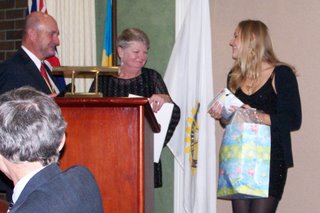 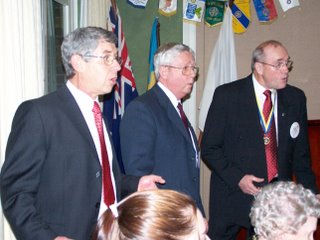 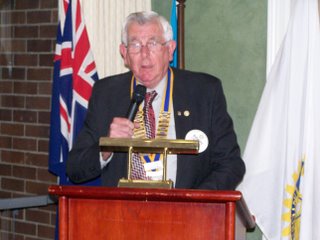 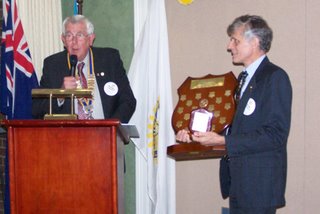 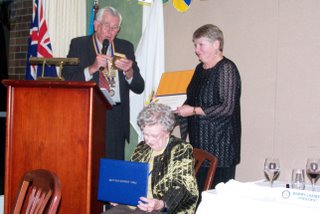 The outgoing Board



Incoming President Tim outlines his plans for the coming year  




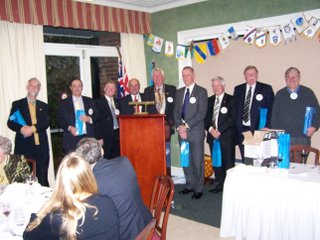 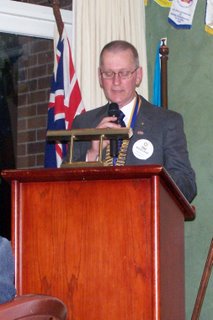 Charter President Trevor Turner attending his last Changeover 




The incoming Board




Helen and Lambert, Tm and Alison Bowland pictured with District Governor Tony Castely and his wife Sandra
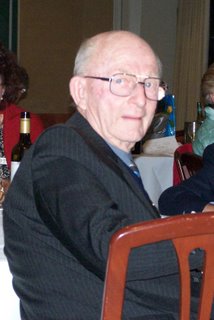 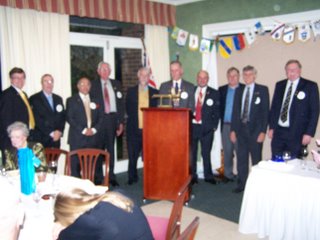 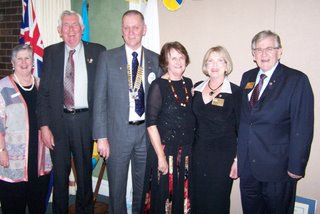 